Write a balanced equation for neutral fluorine atom gaining one electron:____  +  ____  ____  Write a balanced equation for  S2- anion losing two electrons:____  ____  +  ____  Write a balanced equation for a calcium ion  gaining two electrons:____ +  ____   ____  To remove an electron from an atom we have to pull hard enough to overcome the attraction of the atom’s nucleus.  On the two atoms below, which has a valence electron that is easiest to remove?   (  A  /  B  )ionization IIICλeMis+ry: http://genest.weebly.com     Stop in for help every day at lunch and Tues,&Thurs after school!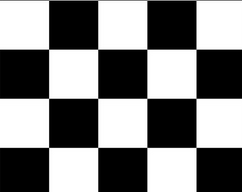 Name_________Period________In which situation below will attraction be stronger? (  A  /  B  / no difference )In which situation below will attraction be stronger? (  A  /  B  / no difference )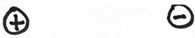 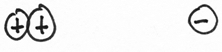 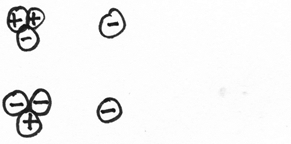 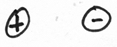 A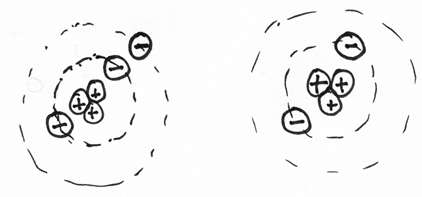 B